Информацияпо итогам анкетирования обучающихся школ районаСоциологический опрос проведен среди обучающихся старших классов образовательных учреждений  Нюрбинского района. Охвачены все образовательные учреждения района, всего респондентов - 848 (8,9, 10,11 классы). Возрастная категория участников: 14 лет – 47 респондентов15 лет – 253 респондентов16 лет – 272 респондентов17 лет – 270 респондент18 лет -5 респондентов19 лет – 1 респондентСведения по гендерному распределению: юношей – 628 участников, девушек – 220  участников. Анализ ответов показывает следующее: Планы относительно будущей профессии                                  Обсуждение с родителямиХотели ли бы Вы получить рабочие профессииТрудоустройство в своем городе/селеКакое образование планируете получить?Что, по Вашему мнению, в первую очередь должно давать школьное образование человеку?Какие дополнительные предметы Вы хотели бы изучать в школе ?Если бы у Вас была возможность, Вы бы предпочли учиться:Какая профессия Вас больше привлекает?В какое СПО хотели бы поступить?	           Анализируя ответы респондентов, можно сделать следующие выводы: участниками опроса явились учащиеся старших классов образовательных учреждений района, юношей - 74%, девушек - 26%, большинство 16-17 летние. Планы относительно будущей профессииНаибольшее количество респондентов, в основном, определились относительно будущей профессии – 67%. Обсуждение с родителямиВопросы выбора профессии 80,30% участников опроса обсуждают с родителями.Хотели ли бы Вы получить рабочие профессии75,30% респондентов ответили, что хотят получить рабочие профессии. Рабочими профессиями обычно называют такие, в которых нужно преимущественно работать руками (то есть труд больше физический, чем интеллектуальный). Часто сразу виден результат – и это один из плюсов рабочих специальностей.Трудоустройство в своем городе/селеНа вопрос о трудоустройстве после окончания учебного заведения наибольшее количество участников пока не готовы дать четкий ответ – 47,50% и 36,50% не хотят трудоустроиться в родном городе/селе. Только 16% хотят трудоустроиться в родном городе/селе.Какое образование планируете получить?После окончания общеобразовательного учреждения большинство планируют поступать в высшие учебные заведения – 43,70%, а 28% респондентов планируют получить образование в средних профессиональных организациях. В будущем Вы хотели бы?Наибольшее количество респондентов 34% планируют работать в государственных учреждениях, организациях. В то же время 27,50% изъявляют желание открыть собственное дело.Какие дополнительные предметы Вы хотели бы изучать в школе?Респонденты помимо изучаемых предметов дополнительно хотят изучать следующие предметы:Вождение автомобиля, автокласс – 43,50%Программирование – 21%Изучение финансов, банковской деятельности – 19,5%Изучение второго иностранного языка – 15,20%Кулинария - 13,20%Освоение методов предпринимательской деятельности, менеджмента – 5,70%В какое СПО хотели бы поступить?Наиболее предпочтительными профессиональными учреждениями среди респондентов являются:  Якутский медицинский колледж – 79 уч.Колледж СВФУ – 60 уч.Якутский колледж технологии и дизайна – 62 уч.Нюрбинский техникум – 30 уч.Якутский финансово-экономический колледж – 25 уч.Вилюйский педагогический колледж – 10 уч.	Таким образом, старшеклассники определились с выбором будущей профессии. Важный вопрос выбора будущей профессии обсуждается с родителями. Учащиеся планируют получать рабочие профессии. Однако после окончания учебного заведения только 16% хотят трудоустроиться в родном городе/селе. Учащиеся интересуются, хотели бы изучать такие направления/предметы как: Вождение автомобиля, автокласс. Программирование. Изучение финансов, банковской деятельности. Приоритетными направлениями в сфере будущей профессии являются: медицина, IT, юриспруденция. ОВиДО2-20-35Муниципальное казенное учреждение «Управление образования  Нюрбинского района»  Республики Саха (Якутия)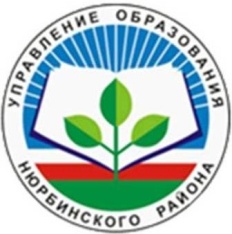 Саха республикатын Ньурба оройуонун уорэ5ирии управлениетын Муниципальнай казённай тэрилтэтэ678450 г.Нюрба, ул.Ленина 47, тел/факс: 2-34-08E-mail: uuo@uuonyurba.ru678450 г.Нюрба, ул.Ленина 47, тел/факс: 2-34-08E-mail: uuo@uuonyurba.ru678450 г.Нюрба, ул.Ленина 47, тел/факс: 2-34-08E-mail: uuo@uuonyurba.ru